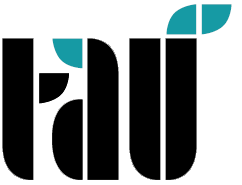 TÜRK-ALMAN ÜNİVERSİTESİSOSYAL BİLİMLER ENSTİTÜSÜÖĞRENCİ KAYIT SİLDİRME TALEP FORMUSOSYAL BİLİMLER ENSTİTÜSÜ MÜDÜRLÜĞÜ’NEYukarıda belirtmiş olduğum nedenden dolayı Sosyal Bilimler Enstitüsündeki kayıtlı olduğum programdan öğrenci kaydımın silinmesini talep ediyorum.Gereğinin yapılmasını saygılarımla arz ederim.             Tarih: Öğrenci (İmza)ÖĞRENCİ ADI SOYADI ÖĞRENCİ NO / T.C. KİMLİK NOKAYITLI OLDUĞU PROGRAMDANIŞMANIN ADI SOYADIADRES & TELEFONKAYIT SİLDİRME NEDENİ 